  =1 mark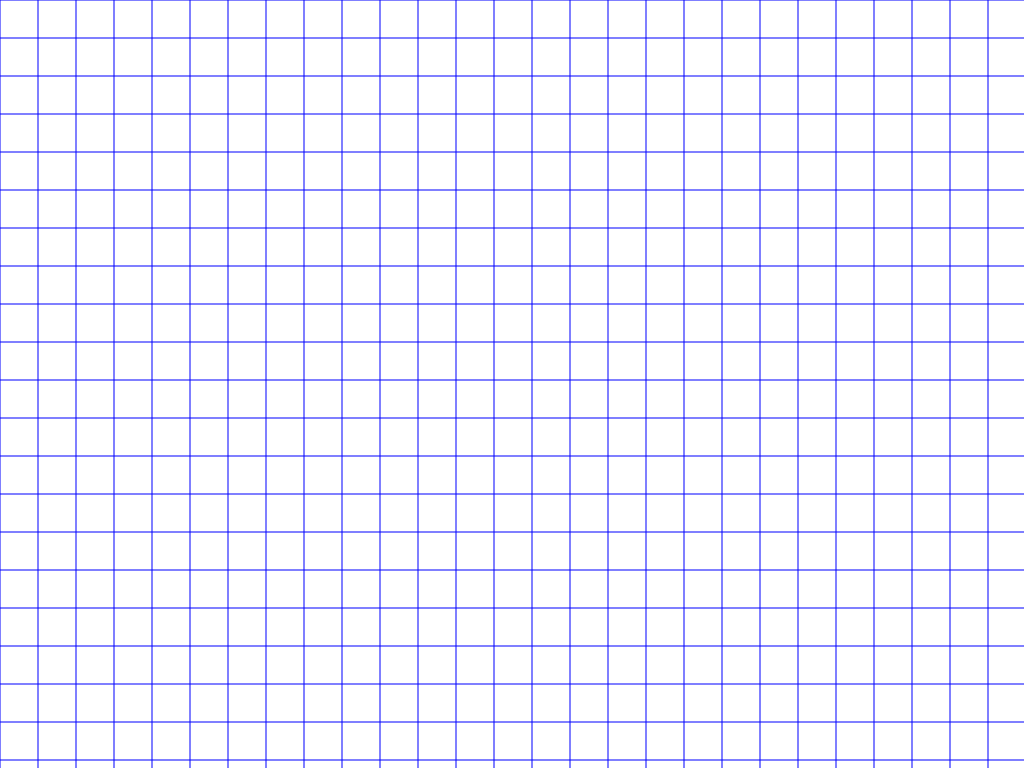 1 mark2. =1 mark2.1 mark3. =1 mark3.1 mark4.=1 mark4.1 mark5.   =1 mark5.1 mark6.278,931 – 174,399 =1 mark6.1 mark7. =1 mark7.1 mark8. =1 mark8.1 mark9. =1 mark9.1 mark10. =1 mark10.1 mark11. =2 marks11.2 marks12. =2 marks12.2 marks